第七次党支部组织生活会议材料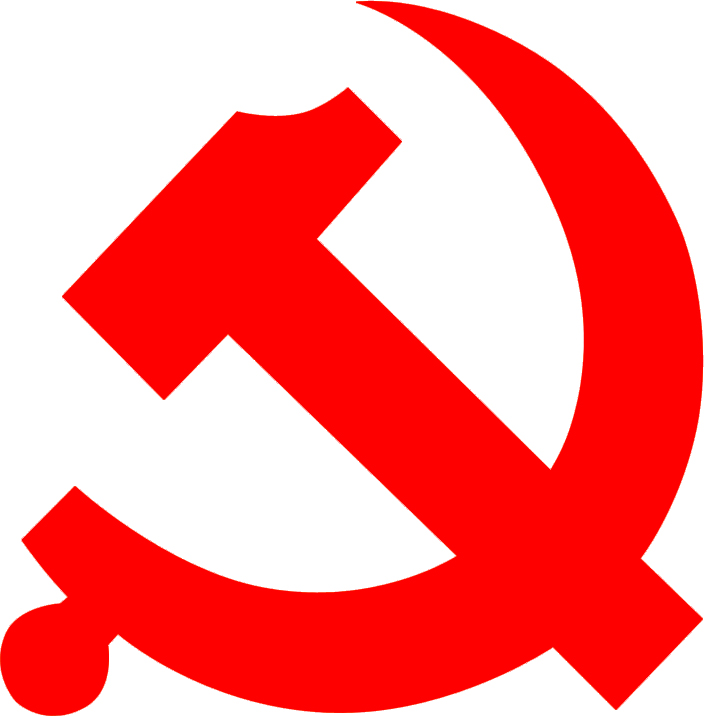 北京科技大学党委组织部2017年8月一、组织生活会时间及地点1.会议时间：2017年8月30日之前2.会议地点：各支部根据实际自行安排二、组织生活会会议内容各支部书记要组织全体党员认真学习中国政法大学法治政府研究院院长、教育法中心主任王敬波教授主讲的“从涉诉案件看依法治校重点和难点”相关内容，引导广大党员立足本职岗位，以切实维护师生合法权利为出发点，加强党员法制意识，明确依法治校具体要求，贯彻落实依法治校相关措施，在校园中逐步形成办事依法、遇事找法、解决问题用法、化解矛盾靠法的良好环境。三、组织生活会会议要求1.支部全体党员按时参加，不得请假；如确因特殊情况不能参加的应履行请假手续，事后支部书记要及时向其传达会议内容。2.严格按照《党支部工作手册》要求，记录组织生活会会议内容、参加人员等具体情况。附件：1.从涉诉案件看依法治校重点和难点